 Intersecting lines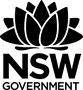 Part 1 – InvestigationConsider the number of enclosed regions formed by intersecting lines, with the rules that:There are no parallel linesThere are no sets of three or more concurrent linesIn Figure 1, we can see 2 intersecting lines which clearly have no enclosed regions. In Figure 2, we can see 3 intersecting lines which clearly have one enclosed region (shaded).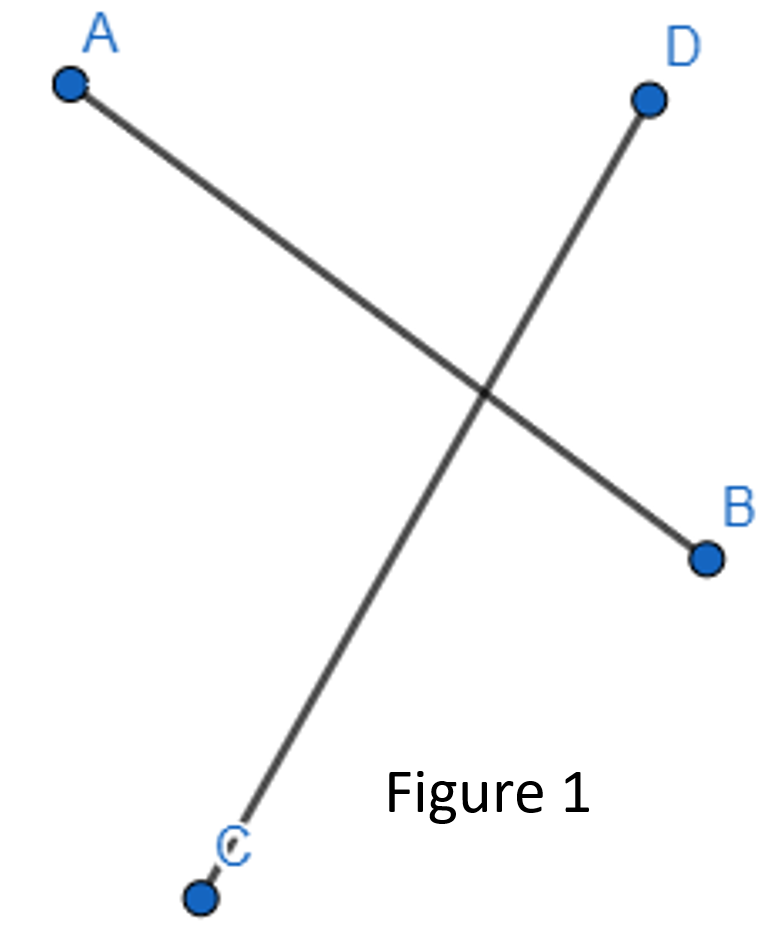 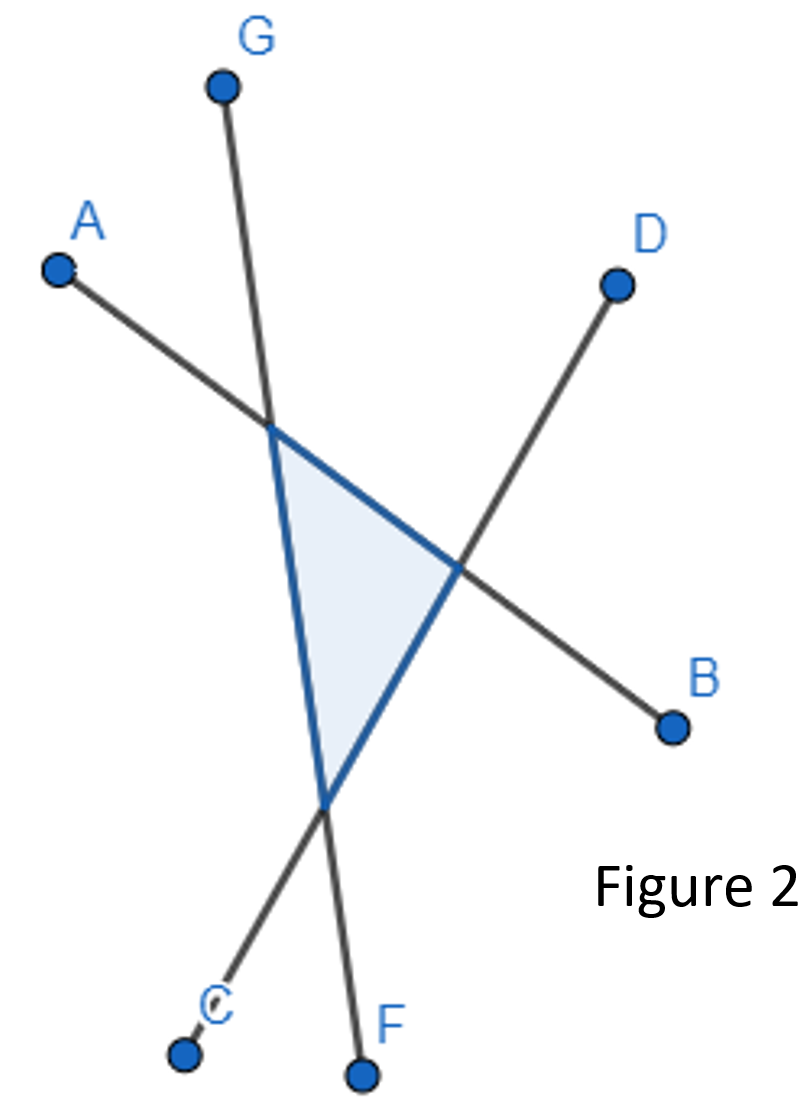 Investigate this pattern by constructing similar diagrams for n intersecting lines and complete the table below.How would you calculate the number enclosed regions formed by 10 intersecting lines.How would you calculate the number enclosed regions formed by n intersecting lines?Part 2 – Proof of formulaThere are two ways to find the number of enclosed regions formed by n intersecting lines.Series – If we choose to draw the additional line outside the existing intersections as in Figure 3, we can see that when we add the 4th line, it intersects 3 existing lines, forming 2 additional regions. This gives rise to the idea that three lines form 1 regions,Four lines form 1 + 2 regions,Five lines form 1 + 2 + 3 regions and so forth. Hence the series that gives the numbers of enclosed regions formed by n intersecting lines is1 + 2 + 3 + …. + (n – 2)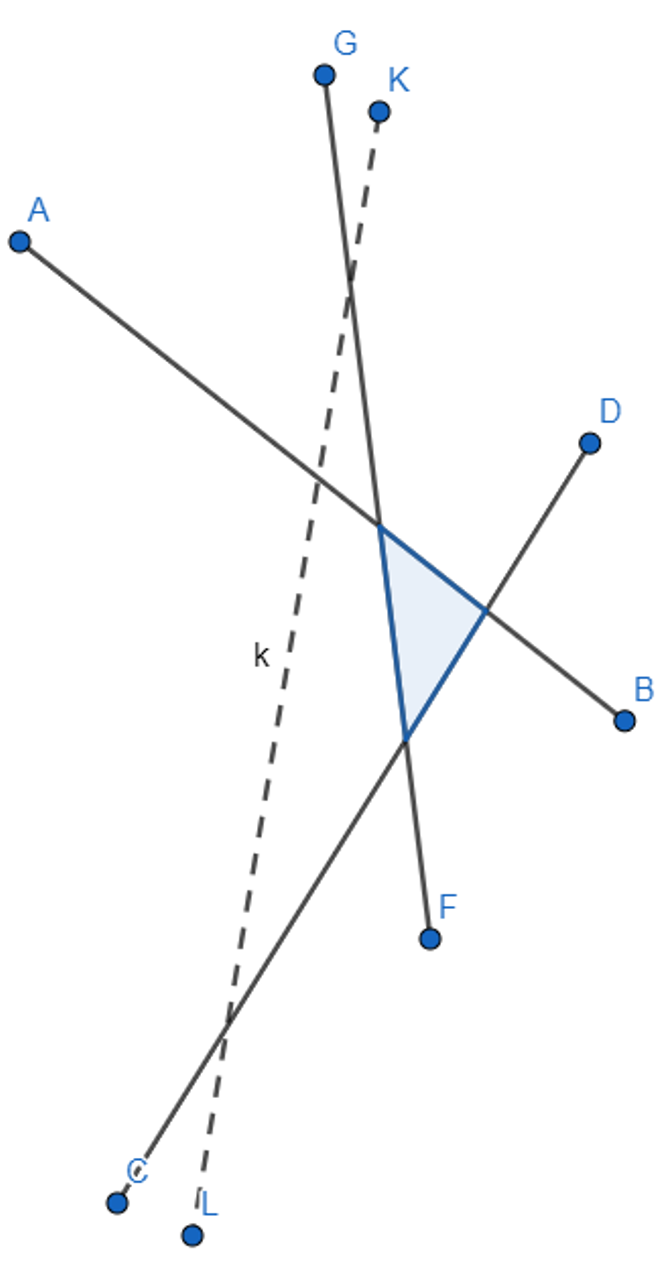 Formula – The formula  will also give the total number of enclosed regions formed by n intersecting lines, and is a much simpler way of calculating solutions for large numbers of lines. Proof – Prove by Mathematical Induction that 1 + 2 + 3 + … + (n – 2) =    for integral values of n with n ≥ 2Intersecting linesNumber of enclosed regions203145678